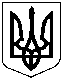 ДЕРЖАВНА ІНСПЕКЦІЯ ЕНЕРГЕТИЧНОГО НАГЛЯДУ УКРАЇНИ						Н А К А ЗПро оголошення конкурсів на зайняття вакантних посад державної служби категорій «Б» і «В» в апарат ДерженергонаглядуВідповідно до Закону України «Про державну службу», Порядку проведення конкурсу на зайняття посад державної служби, затвердженого постановою Кабінету Міністрів України від 25 березня 2016 року № 246                 (зі змінами),  н а к а з у ю:Оголосити конкурси на зайняття вакантних посад державної служби категорії «Б»:	заступника директора Департаменту державного нагляду за експлуатацією електричних станцій та мереж – начальника відділу нагляду за експлуатацією електричних мереж та електричної частини електростанцій – старшого державного інспектора  з енергетичного нагляду;	заступника начальника Управління – начальника відділу по роботі із зверненнями громадян та забезпечення доступу до публічної інформації Управління документообігу;	заступника начальника Управління державного нагляду у галузі  електроенергетики – начальника відділу методологічного забезпечення державного нагляду (контролю) у галузі  електроенергетики – старшого державного інспектора  з енергетичного нагляду;	начальника Відділу аналізу діяльності суб’єктів електроенергетики;	начальника Відділу інформаційних технологій та захисту інформації;	заступника начальника Відділу аналізу діяльності суб’єктів електроенергетики;	начальника відділу роботи з пошуку та добору персоналу Управління по роботі з персоналом;	начальника відділу нагляду по Донбаському регіону – старшого державного інспектора  з енергетичного нагляду Департаменту державного нагляду за експлуатацією електричних станцій та мереж;	начальника відділу нагляду по Західному регіону – старшого державного інспектора  з енергетичного нагляду Департаменту державного нагляду за експлуатацією електричних станцій та мереж.2. Оголосити конкурси на зайняття вакантних посад державної служби категорії «В»:	державного інспектора з енергетичного нагляду відділу нагляду за експлуатацією електричних мереж та електричної частини електростанцій Департаменту державного нагляду за експлуатацією електричних станцій та мереж;	державного інспектора з енергетичного нагляду відділу нагляду по Північному регіону Департаменту державного нагляду за експлуатацією електричних станцій та мереж (перша посада);	державного інспектора з енергетичного нагляду відділу нагляду по Північному регіону Департаменту державного нагляду за експлуатацією електричних станцій та мереж (друга посада);	державного інспектора з енергетичного нагляду відділу нагляду по Донбаському регіону Департаменту державного нагляду за експлуатацією електричних станцій та мереж (перша посада);	державного інспектора з енергетичного нагляду відділу нагляду по Донбаському регіону Департаменту державного нагляду за експлуатацією електричних станцій та мереж (друга посада);	державного інспектора з енергетичного нагляду відділу нагляду по Південно-Західному регіону Департаменту державного нагляду за експлуатацією електричних станцій та мереж;	головного спеціаліста відділу кадрового забезпечення Управління по роботі з персоналом;	головного спеціаліста відділу роботи з персоналом, навчання та підвищення кваліфікації Управління по роботі з персоналом;	головного спеціаліста відділу попереднього розгляду документів Управління документообігу;	головного спеціаліста загального відділу Управління документообігу (перша посада);	головного спеціаліста загального відділу Управління документообігу (друга посада);	головного спеціаліста відділу господарського та транспортного обслуговування Управління адміністративно-господарської діяльності;	головного спеціаліста відділу договірних відносин та закупівель Управління адміністративно-господарської діяльності (перша посада);	головного спеціаліста відділу договірних відносин та закупівель Управління адміністративно-господарської діяльності (друга посада);	головного спеціаліста відділу бухгалтерського обліку та звітності Управління фінансового забезпечення та бухгалтерського обліку (перша посада);головного спеціаліста відділу бухгалтерського обліку та звітності Управління фінансового забезпечення та бухгалтерського обліку (друга посада);головного спеціаліста відділу розрахунків з персоналом та підзвітними особами Управління фінансового забезпечення та бухгалтерського обліку.Затвердити Умови проведення конкурсів, що додаються.4. Управлінню по роботі з персоналом (Т. Козак) забезпечити розміщення через особистий кабінет на Єдиному порталі вакансій державної служби наказу про оголошення конкурсів та умови їх проведення та забезпечити оприлюднення оголошення про проведення конкурсів на зайняття вакантних посад на офіційному вебсайті Державної інспекції енергетичного нагляду України.5. Визначити адміністраторами під час проведення конкурсів на зайняття вакантних посад державної служби категорій «Б» і «В» Волосянського Юрія Миколайовича – головного спеціаліста відділу роботи з персоналом, навчання та підвищення кваліфікації Управління по роботі з персоналом та Бабич Євгенію Іванівну – головного спеціаліста відділу кадрового забезпечення Управління по роботі з персоналом.6. Контроль за виконанням цього наказу залишаю за собою.Голова						                          Максим МАЛАШКІН26.02.2020      Київ             № 23